Samuel SlaterFrancis Cabot LowellBorrowed from http://www.pbs.org/wgbh/theymadeamerica/whomade/.html
  1768, Derbyshire, England
  1835, Webster, MA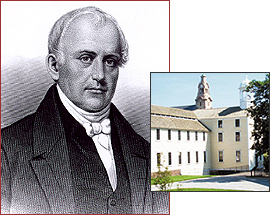 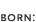 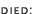 

Slater divided factory work into such simple steps that children aged four to ten could do it -- and did. While such child labor is anathema today, American children were traditionally put to work around the farm as soon as they could walk and Slater's family system proved popular.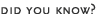 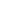 Photos: (left) American Textile History Museum; (right) Slater MillAmerican Factory SystemThis industrial spy became the father of the American factory system.English Factory Worker
Samuel Slater has been called the "father of the American factory system." He was born in Derbyshire, England on June 9, 1768. The son of a yeoman farmer, Slater went to work at an early age as an apprentice for the owner of a cotton mill. Eventually rising to the position of superintendent, he became intimately familiar with the mill machines designed by Richard Arkwright, a genius whose other advances included using water power to drive his machines and dividing labor among groups of workers.Sneaky Departure
In 1789, Slater emigrated to the United States. He dreamed of making a fortune by helping to build a textile industry. He did so covertly: British law forbade textile workers to share technological information or to leave the country. Slater set foot in New York in late 1789, having memorized the details of Britain's innovative machines.Rhode Island Mill
With the support of a Quaker merchant, Moses Brown, Slater built America's first water-powered cotton spinning mill in Pawtucket, Rhode Island. By the end of 1790, it was up and running, with workers walking a treadmill to generate power. By 1791, a waterwheel drove the machinery that carded and spun cotton into thread.America's Industrial Revolution
Slater employed families, including children, to live and work at the mill site. He quickly attracted workers. In 1803, Slater and his brother built a mill village they called Slatersville, also in Rhode Island. It included a large, modern mill, tenement houses for its workers, and a company store -- a small pocket of industry, a ready-made rural village. Slater's factory system became known as the Rhode Island System. It was soon imitated -- and improved upon by innovators like Francis Cabot Lowell -- throughout New England. Slater died in 1835.
  1775, Newburyport, MA
  1817, Boston, MA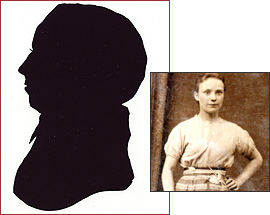 

Francis Cabot Lowell was a member of the prominent Boston Brahmin family, which included statesman John Lowell, Harvard University president Abbott Lawrence Lowell, civil war general Charles Russell Lowell, and poet Robert Lowell.Photos: American Textile History MuseumConsolidated ManufacturingThis American industrial pioneer left as his legacy a manufacturing system, booming mill towns, and a humanitarian attitude toward workers.Bringing Industry to America
In just six years, Francis Cabot Lowell built up an American textile manufacturing industry. He was born in Newburyport, Massachusetts in 1775, and became a successful merchant. On a trip to England at age 36, he was impressed by British textile mills. Like Samuel Slater before him, Lowell was inspired to create his own manufacturing enterprise in the United States.Risk Takers
In 1813, back in Boston, Lowell and several partners formed the Boston Manufacturing Company. Lowell led them in both technical and business decisions. They introduced a power loom, based on the British model, with significant technological improvements. And they found a novel way to raise money: they sold $1000 shares in the company (each worth over $10,000 in 2002 dollars). The shareholder corporation they devised would rapidly become the method of choice for structuring new American businesses.Integrated Manufacturing
The company built a tall brick mill building next to the Charles River in Waltham, Massachusetts, incorporating various mechanization technologies to convert raw cotton into cloth. The Waltham mill integrated the chain of tasks under a single roof, inaugurating what would become the American factory system of the nineteenth century. Waltham cloth gained immediate popularity.Mill Girls
Another of Lowell's innovations was in hiring young farm girls to work in the mill. He paid them lower wages than men, but offered benefits that many girls, some as young as 15, were eager to earn. Mill girls lived in clean company boardinghouses with chaperones, were paid cash, and benefited from religious and educational activities. Waltham boomed as workers flocked to Lowell's novel enterprise.Industrial Powerhouse
When he died of an illness in 1817, Lowell left his Boston Manufacturing Company poised to expand and reward its investors handsomely. In 1821, dividends were paid out at an astounding 27.5%. In 1822, Lowell's partners named a new mill town on the Merrimack River, Lowell, after their visionary leader. New England had embarked on the transformation of its economy from farming to industry.